Opholdsaftale jf. SEL § 110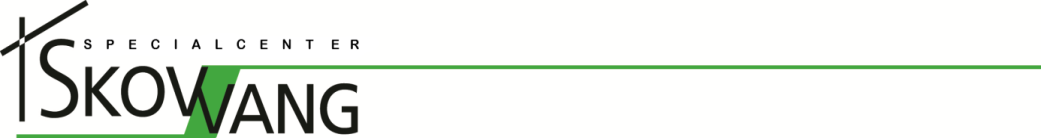 ___________	_______________________________	Dato 	Underskrift henvisende myndighedHenvendelse i samarbejde med:   Henvendelse fra (borgeren selv, familie eller andet netværk):      Handle og betalingskommune:                        Afdeling: Navn (sagsbehandler):      Emailadresse:      	Tlf. nr.:          Borger:Navn: 		                                    Cpr.nr.:      Telefonnummer:      Folkeregisteradresse:       Målgruppeafklaring:Hører borgeren til målgruppen jvf. SEL § 110	 ja	 nejBorgeren er hjemløs: Borgeren har egen bolig, men kan ikke opholde sig i den:  Beskriv de sociale problemstillinger: Formål med indskrivning: Supplerende oplysninger: Aftaler for opholdet:Dato for indskrivning: Plan for opholdet og evt. opholdets længde: Hvad skal borgeren udskrives til samt navn på den person der evt. skal kontaktes): Øvrige aftaler: Medicin:Medicin:      Substitutionsmedicin (der skal vedlægges medicinkontrakt hvor det fremgår hvor borgeren skal hente sin substitutionsmedicin efter udskrivning fra Skovvang, såvel ved planlagt udskrivning som ved afrejse før tid.):      Må al medicin udleveres til borgeren ved afrejse:      Kontaktoplysninger:Misbrugsbehandler (navn og kontaktoplysninger):      Egen læge (navn og kontaktoplysninger):     Speciallæge:      Andre relevante kontaktpersoner (f. eks. støtte- kontaktperson, familie m.m.):     Udfyldes af SkovvangKontaktoplysninger på Skovvang:
Navn: Mette Michaelsen	Tlf.: 96 11 36 40	e-mail: skovvang@holstebro.dk Opholdsaftalen er udfyldt af: